Протокол № 36чергового засідання районної комісіїз питань техногенно-екологічної безпеки і надзвичайних ситуацій«25» вересня 2020 року                                                                           м. НіжинГоловував: перший заступник голови райдержадміністрації, Сергій БАТРАК. 		Присутні: члени комісії (за окремим списком).Запрошені: (за окремим списком).Слухали:І. Про затвердження плану заходів з підготовки районних управлінь, організацій і підприємств, органів місцевого самоврядування Ніжинського району до дій в екстремальних зимових умовах 2020/2021 року.(Марченко М.С.)З метою попередження надзвичайних ситуації в екстремальних зимових умовах 2020/2021 років комісія вирішила:1. Затвердити План заходів з підготовки районних управлінь, організацій і підприємств, органів місцевого самоврядування Ніжинського району до дій в екстремальних зимових умовах 2020/2021 років, (далі – План) (додається).2. Районним управлінням, організаціям і підприємствам, сільським радам забезпечити виконання Плану.3. Контроль за виконанням Плану покласти на відділ з питань цивільного захисту, оборонної, мобілізаційної роботи та взаємодії з правоохоронними органами райдержадміністрації.Слухали:	ІІ. Про затвердження складу районного оперативного штабу з ліквідації можливих надзвичайних ситуацій в осінньо-зимовий період 2020-2021 років.(Марченко М.С.)	За результатами слухань та з врахуванням обговорення комісія вирішила:	Затвердити склад районного оперативного штабу з ліквідації можливих надзвичайних ситуацій в осінньо-зимовий період 2020-2021 року (додається).Слухали:	ІІІ. Про затвердження переліку пунктів обігріву в районі.(Дудкевич А.С., Стрільбицький І.П.)За результатами доповідей та обговорення комісія вирішила:	Затвердити Перелік приміщень в населених пунктах, біля автошляхів, Ніжинського району, які можуть використовуватися для тимчасового перебування людей на період можливого зниження температури повітря та снігових заносів (додається).Слухали:	ІV. Про затвердження Переліку інженерної та спеціальної техніки на підприємствах в організаціях та установах Ніжинського району, яку за рішенням керівника органу виконавчої влади можна залучати для проведення рятувальних та інших невідкладних робіт в районі.(Дудкевич А.С., Стрільбицький І.П.)За результатами доповідей та обговорення комісія вирішила:	Затвердити Перелік інженерної та спеціальної техніки на підприємствах в організаціях та установах Ніжинського району, яку за рішенням керівника органу виконавчої влади можна залучати для проведення рятувальних та інших невідкладних робіт в районі (додається).Слухали:	V. Про затвердження Переліку потенційно-небезпечних об’єктів та об’єктів підвищеної небезпеки, розміщених на території Ніжинського району Чернігівської області.	(Шевченко С.М.)	За результатами слухання комісія вирішила:	Затвердити Перелік потенційно-небезпечних об’єктів та об’єктів підвищеної небезпеки, розміщених на території Ніжинського району Чернігівської області (додається).Слухали:	VІ. Щодо стану утримання зовнішніх джерел протипожежного водопостачання населених пунктів району.(Носков В.П.)	З метою забезпечення належного рівня реагування на надзвичайні ситуації та події, покращення стану протипожежного водопостачання в районі комісія вирішила:						Керівникам підприємств(за списком),Головам сільських рад,Головам Лосинівської та Вертіївської ОТГ(в порядку рекомендації)	1.1. Передбачити виділення необхідних коштів для ремонту та приведення в робочий стан систем зовнішнього протипожежного водопостачання на підпорядкованих територіях.Під час формування бюджетів	1.2. Вжити вичерпних заходів по дообладнанню водонапірних веж пристроями для забору води пожежними автомобілями та улаштуванню пірсів для забору води з пожежних водоймищ.30 березня 2021 року	1.3. Організувати контроль за виконанням графіків ремонту пожежних гідрантів, пожежних водоймищ та водонапірних веж, з метою усунення недоліків з даного напрямку та забезпечення протипожежного захисту населених пунктів та об’єктів.Постійно	1.4. Розглянути питання щодо створення ремонтних фондів для своєчасного відновлення пожежних гідрантів, пожежних водоймищ та водонапірних веж.28 березня 2021 року						Сільським радам,Лосинівській та Вертіївській ОТГ(в порядку рекомендації)Розглянути питання щодо прийняття на баланс джерел протипожежного водопостачання, які стали безгосподарними у зв’язку з реформуванням сільськогосподарських підприємств.28 квітня 2021 рокуРозглянути питання щодо облаштування джерел протипожежного водопостачання в населених пунктах, де вони взагалі відсутні.Постійно	Про виконання рішень. комісії проінформувати відділ з питань ЦЗ, ОМР та ВПО районної державної адміністрації.До 29 березня 2021 рокуСлухали:	VІІ. Про стан утримання та улаштування систем раннього виявлення надзвичайних ситуацій.	(Дудкевич А.С.)	Заслухавши та обговоривши доповідь комісія вирішила:На засіданнях районної комісії з питань ТЕБ і НС розглядати питання щодо виконання «План-графіку впровадження автоматизованих систем раннього виявлення надзвичайних ситуацій та оповіщення населення у разі їх виникнення на території Чернігівської області» із заслуховуванням керівників об’єктів району, які його не виконують.ЩоквартальноСлухали:	VІІІ.	Про відновлення освітнього процесу в Талалаївській ЗОШ І-ІІІ ступенів.	(Івашко Л.М., Бондар І.І.)	На підставі постанови Кабінету Міністрів від 22 липня 2020 року №641 «Про встановлення карантину та запровадження посилених протиепідемічних заходів на території із значним поширенням респіраторної хвороби COVID-19, спричиненої коронавірусом SARS-CoV-2» (із змінами) та враховуючи інформацію відділу освіти райдержадміністрації від 25.09.2020 № 01-12/791, заслухавши доповідачів, з врахуванням обговорення, комісія вирішила:							Відділу освітирайдержадміністрації	1. Відновити освітній процес в Талалаївській ЗОШ І-ІІІ ступенів з 28.09.2020.	2. Забезпечити виконання постанови Головного державного санітарного лікаря України від 22.08.2020 № 50 «Протиепідемічні заходи у закладах освіти на період карантину у зв'язку з поширенням коронавірусної хвороби (СОVID-19)».Перший заступник голови комісії						Сергій БАТРАКСекретар							Ігор СТРІЛЬБИЦЬКИЙ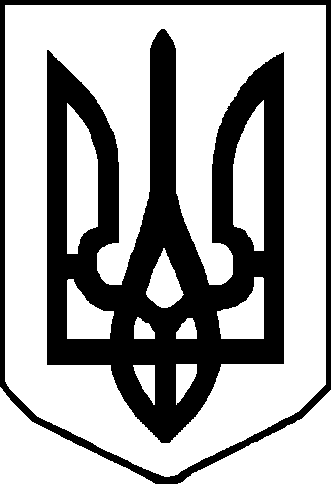 